Pendidikan PancasilaAndrias Darmayadi, Ph.DDEMOKRASIA.  Pengertian DemokrasiAbraham Lincoln : Government of the people, by people, for people (Pemerintahan dari rakyat oleh rakyat untuk rakyat)Seymour Martin Lipset menyatakan Demokrasi : suatu sistem politik yang memberikan kesempatan konstitusional secara berkala bagi pergantian pejabat pemerintahan dan suatu mekanisme sosial yang membolehkan sebagian besar anggota masyarakat untuk mempengaruhi kebijakan pemerintah dengan cara memilih orang-orang tertentu untuk jabatn-jabatan politik.Henry B. Mayo memberikan definisi sistem demokrasi : sistem demokrasi ialah dimana kebijaksanaan umum ditentukan atas dasar mayoritas oleh wakil-wakil yang diawasi secara efektif oleh rakyat dalam pemilihan-pemeilihan berkala yang didasarkan atas prinsip kesamaan politik dan diselenggarakan dalam suasana terjaminnya kebebasan politikGagasan demokrasi berawal dari Yunani Kuno Abad ke 6 SM. Secara Epistemologis kata demorasi berarti “rakyat berkuasa” diambil dari kata Yunani demos yg berarti rakyat dan kratos/kratein berarti berkuasa.B.  Konsep-konsep DemokrasiDalam abad 19 dan permulaan abad 20 gagasan mengenai perlunya pembatasan kekuasaan mendapat perumusan yg Yuridis. Ahli-ahli hokum Eropa Barat Kontinental seperti Immanuel Kant dan Friedrich Julis Stahl memakai Rechsstaat, sedangkan ahli Anglo Saxon seperti A.V Dicey memakai istilah Rule Of Law. Dalam hal ini Stahl menyebut empat Unsur Rechsstaat :Hak-hak azasi ManusiaPemisahan atau pembagian kekuasaan untuk menjamin hak-hak itu – Trias PolitikaPemerintahan berdasarkan peraturan-peraturanPeradilan administrasi dalam perselisihan.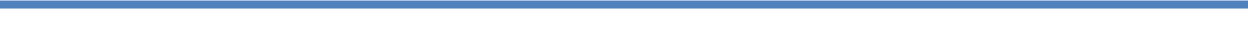 Pendidikan Pancasila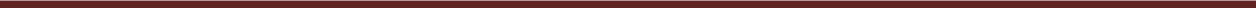 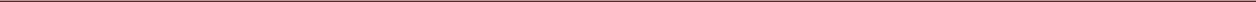 Unsur-Unsur Rule Of Law yg dikemukakan AV Dicey dalam Introduction to the law of the constitution mencakup :Supremasi aturan-aturan hukum (Supermacy of the law ; tidak adanya kekuasaan sewenang-sewenang / absence of abritari power)Kedudukan yang sama dalam menghadapi hukum ( equality before law)Terjaminnya hak-hak manusia oleh undang-undang serta keputusan-keputusan pengadilanSyarat-Syarat dasar (prinsip dasar) untuk terselenggaranya pemerintah demokratis dibawahRule of Law :Perlindungan KonstitusionalBadan Kehakiman Yang bebas dan Tidak memihakPemilihan Umum Yang BebasKebebasan Untuk Menyatakan PendapatKebebasan untuk berserikat/berorganisasi dan beroposisiPendidikan KewarganegaraanPeter B. Harris dalam bukunya “Foundation Of Political Sciences” mengatakan bahwa sekurang-kurangnya dalam negara modern sekarang ini konsep demokrasi tak langsung didalamnya terdapat 3 elemen :Rakyat Pemilih : ketentuan mengenai siapa yang berhak memmilih-mempunyai hak suara biasanya ditentukan undang-undangParlemen : Sekelompok masyarakat yang mewakili rakyat dalam melaksanakan tugas membuat peraturan perundang-undanganPemerintahan/eksekutif, sekelompok kecil mayarakat yang bertanggung jawab terhadap pelaksanaan undang-undang yang telah ditetapkan oleh parlemen.Demokrasi didasari oleh beberapa nilai (menurut Henry B. Mayo) :Menyelesaikan perselisihan dengan damai dan secara melembaga (Institunazionalized peaceful settlement of conflict)Menjamin terselenggaranya perubahan secara damai dalam suatu masyarakat yangPendidikan Pancasilasedang berubah (peaceful change in changing society)Menyelenggarakan penggantian pimpinan secara teratur (orderly succession of rulers)Membatasi pemakaian kekerasan sampai minimum  (minimum of coercion)Sistem peradilan yang bebas untuk menjamin hak-hak azasi manusia dan mempertahankan keadilanDavid Held dalam bukunya “model of democracy” menyebutkan tujuh (7) prinsip utama penyelenggaraan negara berdasarkan demokrasi :Masyarakat harus memerintah, dalam arti semua harus terlibat dalam membuat undang-undang, memutuskan kebijakan umum dan melaksanakan hukum dan administrasi pemerintahan .Masyarakat  secara  perseorangan  harus  terlibat  dalam  perbuatan  keputusan  yangpenting, dalam arti memutuskan hukum-hukum publik dan masalah-masalah kebijaksanaan umum.Para penguasa harus bertanggung jawab terhadap masyarakat dan juga digantikan oleh masyarakat.Para penguasa harus bertanggung jawab terhadap perwakilan atau representatif dari masyarakat.Para penguasa harus dipilih oleh  masyarakatPara penguasa harus dipilih melalui representatif dari masyarakatPara penguasa harus bertindak sesuai dengan kepentingan masyarakat.Ciri khas demokrasi konstitusional : pemerintahan yang demokratis adalah pemerintahan yang terbatas kekuasaannya dan tidak dibenarkan bertindak sewenang-sewenang terhadap warga negaranya.4 elemen penting yang menjadi tolak ukur dalam pelaksanaan demokrasi dalam suatu sistem politik /negara :adanya hak dan kebebasan berpolitikpenegakkan “rule of law”pengakuan pluralisme dalam kehidupan berpolitikberkembangnya budaya politik yang memberi akses bagi terakomodasi aspirasi rakyatnya.Pendidikan PancasilaUnsur-Unsur DemokrasiKeterlibatan rakyat dalam pengambilan keputusan politikTingkat Persamaan hak diantara warga negaraTingkat kebebasan dan kemerdekaan yang diberikan pada atau dipertahankan dan dimiliki warga negara.Sistem perwakilanSistem Pemilihan – ketentuan mayoritasCiri khas yang paling fundamental dari setiap sistem demokrasi, sesuai dengan karakteristiknya adalah pandangan bahwa warga negara (rakyat) harus dilibatkan dalam pengambilan keputusan politik, baik dengan cara langsung ataupun melalui perwakilan yang mereka pilih .Kedua pendekatan ini dapat dicirikan  :Demokrasi langsung : rakyat ambil bagian secara pribadi di dalam tindakan-tindakan sengaja dan memberi suara atas masalah-masalah seluruh rakyat ikut serta membahas dan mensahkan semua undang-undang.Demokrasi perwakilan : rakyat memilih warga lainnya untuk membahas dan mensahkan Undang-UndangAsumsi pokok dalam keterlibatan rakyat ini adalah : rakyat harus mempunyai hak untuk membahas kebijaksanaan negara mengenai hal-hal yang dilakukan atasn nama rakyat . dalam Demokrasi langsung keterwakilan ini bersifat pribadi ; sedangkan dalam demokrasi perwakilan, ketelibatan tersebut dilakukan melalui orang-orang yg telah dipilih oleh warga negara untuk berbicara demi kepentingan merekaAndrias Darmayadi, Ph.DAndrias Darmayadi, Ph.DAndrias Darmayadi, Ph.D